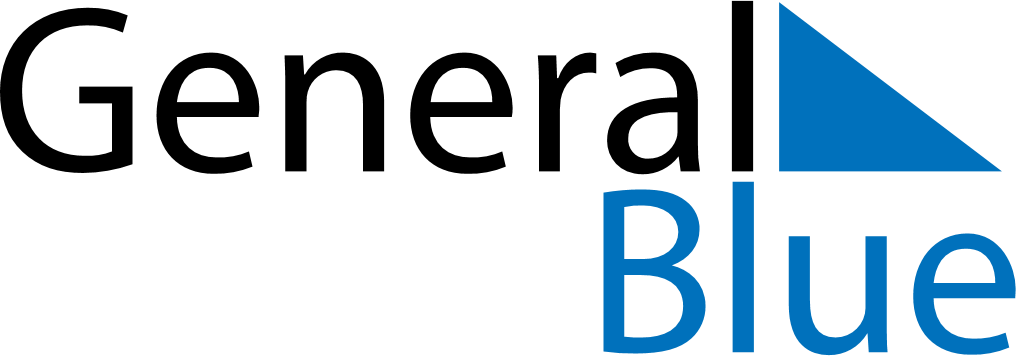 April 2023April 2023April 2023April 2023KosovoKosovoKosovoMondayTuesdayWednesdayThursdayFridaySaturdaySaturdaySunday11234567889Constitution Day
Easter Sunday1011121314151516Orthodox Easter1718192021222223End of Ramadan (Eid al-Fitr)2425262728292930